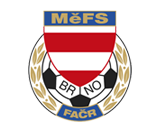 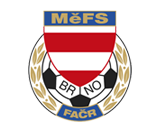 NOMINAČNÍ  LISTINAvýběru MěFS, hráčů U11 – r. 2013Akce:	 		Meziokresní  turnaj žákovských výběrů kategorii U11 - 						Břeclav CUP 2024Datum a čas: 				Středa, 05.06.2024	Sraz: 					7:15 odjezd autobusu 7:30 hod..Vídeňská 470/9, Brno (hala Morenda)Ukončení akce:		            cca v 15:30 hod.Vídeňská 470/9, Brno (hala Morenda); může se změnit v závislosti na vývoji turnajeMísto akce: 	           			 Areál TJ Sokol KOSTICE U Stadionu 1, 691 52 Kostice u BřeclaviVšichni hráči sebou budou mít kartičku pojištěnce, pití, brankáři vlastní vybavení, obutí na přírodní trávuNominace hráčů U11:Trenéři: Ondřej Šafránek, Pavel Nečas, Libor Konečný		Vedoucí: Zdeněk SkoumalV krajním případě lze vyrozumět telefonicky Ondřeje Šafránka – tel. 605 344 523V případě neomluvené neúčasti nominovaných hráčů se klub vystavuje postihu dle článku 17 bod 3 RFS !V Brně 28.05.2024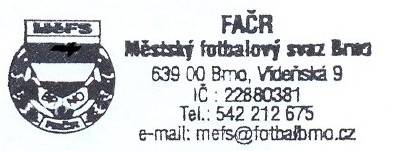    	Marek Pavlík v.r.					               Mgr. Jan Maroši, v.r.       předseda KM MěFS						     předseda VV MěFSZa správnost:				                                                                              Libor Charvát					              sekretář MěFSPříjmení a jméno mateřský klub1Osvald SamuelFC Dosta Bystrc-Kníničky2Uhlíř JosefFC Dosta Bystrc-Kníničky3Slováček OtakarFC Dosta Bystrc-Kníničky4Dvořák Jindřich (G)TJ Tatran Bohunice5Pavlíček TobiášLokomotiva HH6Huťa VáclavČAFC Židenice 20117Janoušek OndřejČAFC Židenice 20118Lomitzki PatrikFC Soběšice9Horčička PatrikFC Soběšice10Pištělák JanTJ Start Brno11Peterek ŠimonTJ Start Brno12Harhat AntonFC Medlánky13Škorpík MatějFC Medlánky14Muselík LukášFC Slovan Brno15Zřídkaveselý FilipFC Slovan Brno16Machálek Mikuláš (G)FC Slovan BrnoNáhradníci:Jurek PavelTatran KohoutoviceŠvábenský SebestianTatran KohoutoviceMarek Felšöci (B)Mor. Slavia Brno